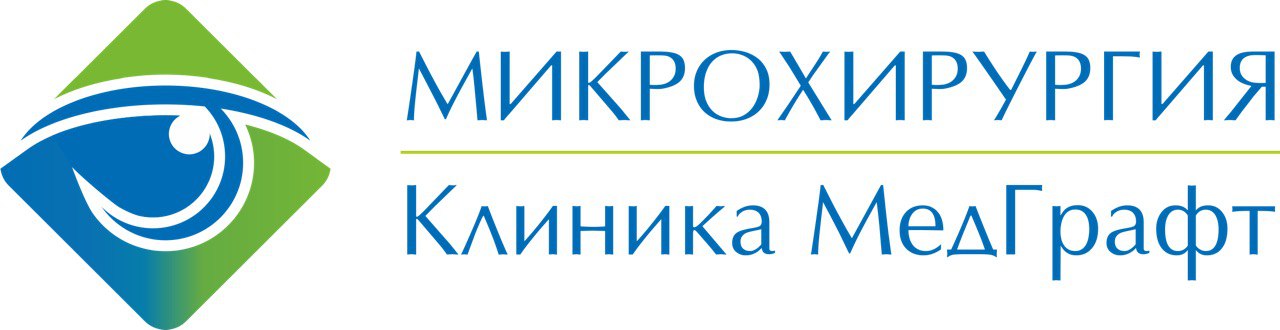 ДОВЕРЕННОСТЬ«___» _________ 20___годЯ, ______________________________________________________________________________(ФИО законного представителя ребенка)
паспорт серия____________№___________, выдан____________________проживающий(-ая) по адресу_______________________________________________________даю своё письменное согласие на прохождение моим ребенком ________________________________________________________________________________________________________(ФИО ребенка)паспорт серия____________№___________, выдан____________________________________проживающему(-ей) по адресу_____________________________________________________ полного диагностического обследования органа зрения в Клинике «МедГрафт», г. Братск, ул. Крупской, 58 (ТЦ «Проспект»), 2 этаж.Я осознаю свою дополнительную ответственность по обязательствам лица в возрасте от 15 до 18 лет, возникшее на основании совершенных им сделок. Я даю свое информированное согласие на медицинское вмешательство и на получение информации о состоянии его(-ее) здоровья (ч. 1, п. 1 ч. 2 ст. 20, ч. 2 ст. 22 Закона № 323-ФЗ)Подпись законного представителя _________________________
